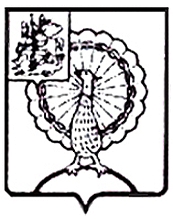 Совет депутатов городского округа СерпуховМосковской областиРЕШЕНИЕ         В связи с досрочным прекращением полномочий депутата Совета депутатов городского округа Серпухов Московской области по 4 избирательному округу, в соответствии с п.7 ст. 10 Федерального закона от 12.06.2002              № 67-ФЗ  «Об основных гарантиях избирательных прав и права на участие в референдуме граждан Российской Федерации», Федеральным законом от 06.10.2003 № 131-ФЗ  «Об общих принципах организации местного самоуправления в Российской Федерации»,  ч.5 ст. 6 Закона Московской области  от 04.06.2013 № 46/2013-ОЗ  «О муниципальных выборах в Московской области», на основании Устава городского округа Серпухов, Совет депутатов городского округа Серпуховр е ш и л :1. Назначить дополнительные выборы  депутата  Совета депутатов городского округа Серпухов Московской области по 4 избирательному округу на 10 сентября  2017 года.2. Опубликовать настоящее решение не позднее чем через пять дней после его принятия.3. Контроль за выполнением настоящего решения возложить на постоянную депутатскую Комиссию по нормотворчеству и организации депутатской деятельности, взаимодействию с общественными организациями и правоохранительными органами (Киблицки Я.Й.).   Председатель Совета депутатов                                                  И. Н. Ермаков№ 195/23   от  20.06.2017    О назначении дополнительных   выборов депутата Совета депутатов городского округа Серпухов Московской области по 4 избирательному округу